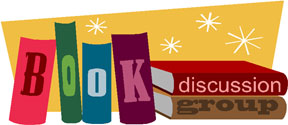 Membership:Name (Chair)                                               Insert names below…………………Diary Dates:Ground Rules:At all times the book club will remain FUN!!!Members agree to read the books chosen by others and come with an open mindBooks will be chosen by group members on a rotational basis- as per table above.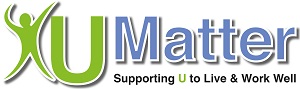 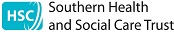 Date of meetingBook Choice for discussion and the following monthMarch 2019Name’s ChoiceName’s ChoiceApril 2019Name’s ChoiceMay 2019Name’s ChoiceJune 2019Name’s ChoiceJuly 2019Name’s ChoiceAugust 2019Name’s ChoiceSeptember 2019Name’s ChoiceOctober 2019Name’s ChoiceNovember 2019Name’s ChoiceDecember 2019Name’s ChoiceJanuary 2020Name’s ChoiceJanuary 2020Name’s ChoiceFebruary 2020Name’s Choice